R E P U B L I K A  H R V A T S K A   SPLITSKO-DALMATINSKA ŽUPANIJA                GRAD SPLIT        GRADONAČELNIKKLASA: 330-05/18-01/276URBROJ: 2181/01-09-02/16-19-6Split, 10. siječnja 2019. godineNa temelju članka 15. Zakona o javnoj nabavi  („Narodne novine“ broj 120/16), članka 52. Statuta Grada Splita („Službeni glasnik Grada Splita“ broj 17/09, 11/10, 18/13, 39/13, 46/13 – pročišćeni tekst i 11/18) i članka 19. Pravilnika o provedbi postupaka jednostavne nabave („Službeni glasnik Grada Splita“ broj 4/17), Gradonačelnik Grada Splita dana 10. siječnja 2019. godine, donosiZAKLJUČAK o odabiru ekonomski najpovoljnije ponude u postupku jednostavne nabave za nabavu popravaka i sanacija u objektu Vila Dalmacija s namjerom sklapanja okvirnog sporazuma s jednim gospodarskim subjektom u trajanju od 1 (jedne) godine Prihvaća se prijedlog članova stručnog povjerenstva Naručitelja za pripremu i provedbu postupka nabave popravaka i sanacija u objektu Vila Dalmacija s namjerom sklapanja okvirnog sporazuma s jednim gospodarskim subjektom u trajanju od 1 (jedne) godine u sastavu Marijana Kirevski i Ante Parčina, te se odabire ponuda ponuditelja Žaluzina d.o.o., OIB: 86444803730, Smiljanićeva 2 iz Splita, s cijenom od 29.797,50 kuna (s PDV-om), gdje ukupna plaćanja ne smiju prijeći procijenjenu vrijednost nabave od 160.000,00 kuna (bez PDV-a).Između Grada Splita i Ponuditelja iz točke 1. ovog Zaključka sklopiti će se okvirni sporazum po objavi ovog Zaključka na internetskim stranicama Naručitelja budući žalba nije dopuštena. Zadužuje se Upravni odjel za financijsko upravljanje i kontroling/Odsjek za javnu nabavu za realizaciju ovog Zaključka.Ovaj Zaključak objavit će se u „Službenom glasniku Grada Splita“ i na internetskim stranicama Naručitelja.                                                                                                       GRADONAČELNIK                                                                                                    Andro Krstulović Opara, v.r.DOSTAVITI:Članovima stručnog povjerenstva Naručitelja, svimaUpravni odjel za financijsko upravljanje i kontroling/Odsjek za javnu nabavu, ovdjeUredništvu „Službenog glasnika Grada Splita“, ovdjePismohrani, ovdjeOBRAZLOŽENJEGrad Split, Obala kneza Branimira 17, Split, OIB: 78755598868 kao Naručitelj proveo je postupak jednostavne nabave za nabavu popravaka i sanacija u objektu Vila Dalmacija s namjerom sklapanja okvirnog sporazuma s jednim gospodarskim subjektom u trajanju od 1 (jedne) godine.Prihvaća se prijedlog članova stručnog povjerenstva Naručitelja za pripremu i provedbu postupka nabave popravaka i sanacija u objektu Vila Dalmacija s namjerom sklapanja okvirnog sporazuma s jednim gospodarskim subjektom u trajanju od 1 (jedne) godine, objavljen na internetskim stranicama Grada Splita dana 18. prosinca 2018. godine.Do roka za dostavu ponuda, dana 03. siječnja 2019. godine do 10:00 sati pristigle su ukupno 2 (dvije) ponude ponuditelja i to: IGT-Graditelj d.o.o., OIB: 78471844881, Hercegovačka 95, 21000 Split i Žaluzina d.o.o., OIB: 86444803730, Smiljanićeva 2, 21000 Split.U postupku pregleda i ocjene ponuda Naručitelj je sve pristigle ponude ocijenio valjanim i sukladnim s traženjem u Pozivu za dostavu ponuda, te ih rangirao sukladno kriteriju za odabir. Kako je Ponuditelj Žaluzina d.o.o. iz Splita dostavio ekonomski najpovoljniju ponudu s najnižom cijenom, odlučeno je da se s istim sklopi okvirni sporazum. Buduće pojedinačne narudžbenice će se zaključivati neposredno na temelju izvornih uvjeta  iz okvirnog sporazuma, ponude Ponuditelja od 03.01.2019. godine, te potrebnih količina za pojedine narudžbe. 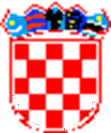 *P/1880807*